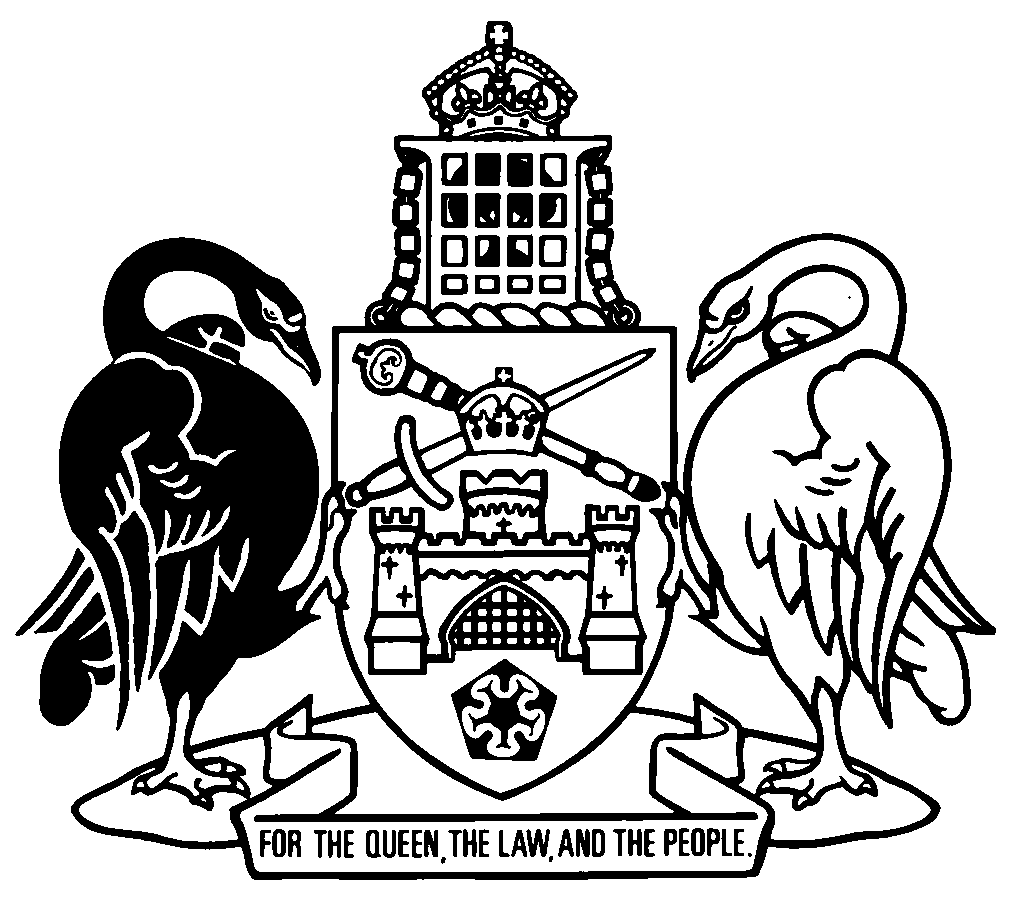 Australian Capital TerritoryInformation Privacy Regulation 2014    SL2014-25made under theInformation Privacy Act 2014Republication No 5Effective:  1 July 2020 – 11 December 2023Republication date: 1 July 2020Last amendment made by A2020-20About this republicationThe republished lawThis is a republication of the Information Privacy Regulation 2014, made under the Information Privacy Act 2014 (including any amendment made under the Legislation Act 2001, part 11.3 (Editorial changes)) as in force on 1 July 2020.  It also includes any commencement, amendment, repeal or expiry affecting this republished law to 1 July 2020.  The legislation history and amendment history of the republished law are set out in endnotes 3 and 4. Kinds of republicationsThe Parliamentary Counsel’s Office prepares 2 kinds of republications of ACT laws (see the ACT legislation register at www.legislation.act.gov.au):authorised republications to which the Legislation Act 2001 appliesunauthorised republications.The status of this republication appears on the bottom of each page.Editorial changesThe Legislation Act 2001, part 11.3 authorises the Parliamentary Counsel to make editorial amendments and other changes of a formal nature when preparing a law for republication.  Editorial changes do not change the effect of the law, but have effect as if they had been made by an Act commencing on the republication date (see Legislation Act 2001, s 115 and s 117).  The changes are made if the Parliamentary Counsel considers they are desirable to bring the law into line, or more closely into line, with current legislative drafting practice.  This republication includes amendments made under part 11.3 (see endnote 1).Uncommenced provisions and amendmentsIf a provision of the republished law has not commenced, the symbol  U  appears immediately before the provision heading.  Any uncommenced amendments that affect this republished law are accessible on the ACT legislation register (www.legislation.act.gov.au). For more information, see the home page for this law on the register.ModificationsIf a provision of the republished law is affected by a current modification, the symbol  M  appears immediately before the provision heading.  The text of the modifying provision appears in the endnotes.  For the legal status of modifications, see the Legislation Act 2001, section 95.PenaltiesAt the republication date, the value of a penalty unit for an offence against this law is $160 for an individual and $810 for a corporation (see Legislation Act 2001, s 133).Australian Capital TerritoryInformation Privacy Regulation 2014made under theInformation Privacy Act 2014Contents	Page	1	Name of regulation	2	3	Dictionary	2	4	Notes	2	5	Asbestos Response Taskforce a public sector agency—Act, s 9 (h)	2	5A	Prescribed interstate laws—Act, s 21 (4), def corresponding privacy law, par (b)	2	6	Exemption—residential premises and loose-fill asbestos insulation—Act, s 25 (1) (h)	3	7	Exemption—ACT courts case management system project—Act, s 25 (1) (h)	3Dictionary		5Endnotes		6	1	About the endnotes	6	2	Abbreviation key	6	3	Legislation history	7	4	Amendment history	8	5	Earlier republications	9Australian Capital TerritoryInformation Privacy Regulation 2014     made under theInformation Privacy Act 20141	Name of regulationThis regulation is the Information Privacy Regulation 2014.3	DictionaryThe dictionary at the end of this regulation is part of this regulation.Note 1	The dictionary at the end of this regulation defines certain terms used in this regulation, and includes references (signpost definitions) to other terms defined elsewhere.For example, the signpost definition ‘class, of a building—see the Building Act 2004, dictionary.’ means that the term ‘class’ is defined in that dictionary and the definition applies to this regulation.Note 2	A definition in the dictionary (including a signpost definition) applies to the entire regulation unless the definition, or another provision of the regulation, provides otherwise or the contrary intention otherwise appears (see Legislation Act, s 155 and s 156 (1)).4	NotesA note included in this regulation is explanatory and is not part of this regulation.Note	See the Legislation Act, s 127 (1), (4) and (5) for the legal status of notes.5	Asbestos Response Taskforce a public sector agency—Act, s 9 (h)The asbestos response taskforce is prescribed.5A	Prescribed interstate laws—Act, s 21 (4), def corresponding privacy law, par (b)The following laws are prescribed:	(a)	Privacy and Personal Information Protection Act 1998 (NSW); 	(b)	Privacy and Data Protection Act 2014 (Vic).6	Exemption—residential premises and loose-fill asbestos insulation—Act, s 25 (1) (h)	(1)	The following public sector agencies are prescribed:	(a)	the Environment and Planning Directorate;	(b)	the asbestos response taskforce.	(2)	The Act does not apply to the prescribed public sector agencies in relation to the disclosure of information about whether residential premises contain, or have contained, loose-fill asbestos insulation including any relevant related information (other than the identity of an individual) to the following people:	(a)	anyone who was an owner of the premises or who is, or was, an occupier of the premises;	(b)	anyone who has carried out, is carrying out or intends to carry out building work on the premises.Examples—relevant related information 	existence of clearance certificate by asbestos removalist on building file	that premises have been demolished	date of demolition of premises7	Exemption—ACT courts case management system project—Act, s 25 (1) (h)	(1)	The administrative unit responsible for the administration of ACT courts (the relevant administrative unit) is prescribed.	(2)	The following matters are prescribed:	(a)	the disclosure of personal information held by the relevant administrative unit to the Department of the Attorney General of Western Australia (however described) for the case management system project;	(b)	the use of the personal information for the case management system project.Note	Personal information includes sensitive information (see Act, s 14, def sensitive information).	(3)	In this section:case management system project means—	(a)	the development, testing and installation of an information management system for cases heard, or to be heard, by ACT courts; and	(b)	the ongoing maintenance and upgrading of the system.Dictionary(see s 3)Note 1	The Legislation Act contains definitions and other provisions relevant to this regulation.Note 2	For example, the Legislation Act, dict, pt 1, defines the following terms:	in relation to	prescribed.Note 3	Terms used in this regulation have the same meaning that they have in the Information Privacy Act 2014 (see Legislation Act, s 148).  For example, the following term is defined in the Information Privacy Act 2014, dict:	ACT court	public sector agency (see s 9).asbestos response taskforce means the asbestos response taskforce established by the ACT government in June 2014.building work—see the Building Act 2004, section 6.class, of a building—see the Building Act 2004, dictionary.loose-fill asbestos insulation—see the Dangerous Substances Act 2004, section 47I.residential premises means premises, or a part of premises, that are a class 1, class 2 or class 10 building.Endnotes1	About the endnotesAmending and modifying laws are annotated in the legislation history and the amendment history.  Current modifications are not included in the republished law but are set out in the endnotes.Not all editorial amendments made under the Legislation Act 2001, part 11.3 are annotated in the amendment history.  Full details of any amendments can be obtained from the Parliamentary Counsel’s Office.Uncommenced amending laws are not included in the republished law.  The details of these laws are underlined in the legislation history.  Uncommenced expiries are underlined in the legislation history and amendment history.If all the provisions of the law have been renumbered, a table of renumbered provisions gives details of previous and current numbering.  The endnotes also include a table of earlier republications.2	Abbreviation key3	Legislation historyInformation Privacy Regulation 2014 SL2014-25notified LR 16 October 2014s 1, s 2 commenced 16 October 2014 (LA s 75 (1))remainder commenced 17 October 2014 (s 2)as amended byInformation Privacy Amendment Regulation 2015 (No 1) SL2015-6notified LR 26 February 2015s 1, s 2 commenced 26 February 2015 (LA s 75 (1))remainder commenced 27 February 2015 (s 2)Dangerous Substances (Loose-fill Asbestos Eradication) Legislation Amendment Act 2014 A2015-6 sch 1 pt 1.5notified LR 31 March 2015s 1, s 2 commenced 31 March 2015 (LA s 75 (1))sch 1 pt 1.5 commenced 17 April 2015 (s 2 and CN2015-6)Information Privacy Amendment Regulation 2017 (No 1) SL2017-4notified LR 1 March 2017s 1, s 2 commenced 1 March 2017 (LA s 75 (1))remainder commenced 2 March 2017 (s 2 and see Justice and Community Safety Legislation Amendment Act 2017 A2017-5 s 2 (3))Loose-fill Asbestos Legislation Amendment Act 2020 A2020-20 sch 1 pt 1.6notified LR 27 May 2020s 1, s 2 commenced 27 May 2020 (LA s 75 (1))sch 1 pt 1.6 commenced 1 July 2020 (s 2)4	Amendment historyCommencements 2	om LA s 89 (4)Prescribed interstate laws—Act, s 21 (4), def corresponding privacy law, par (b)s 5A	ins SL2017-4 s 4Exemption—residential premises and loose-fill asbestos insulation—Act, s 25 (1) (h)s 6 hdg	sub SL2015-6 s 4s 6	am SL2015-6 s 5Exemption—ACT courts case management system project—Act, s 25 (1) (h)s 7	ins SL2015-6 s 6Dictionarydict	am SL2015-6 s 7	def loose-fill asbestos insulation sub A2015-6 amdt 1.12	am A2020-20 amdt 1.165	Earlier republicationsSome earlier republications were not numbered. The number in column 1 refers to the publication order.  Since 12 September 2001 every authorised republication has been published in electronic pdf format on the ACT legislation register.  A selection of authorised republications have also been published in printed format. These republications are marked with an asterisk (*) in column 1.  Electronic and printed versions of an authorised republication are identical. ©  Australian Capital Territory 2020A = ActNI = Notifiable instrumentAF = Approved formo = orderam = amendedom = omitted/repealedamdt = amendmentord = ordinanceAR = Assembly resolutionorig = originalch = chapterpar = paragraph/subparagraphCN = Commencement noticepres = presentdef = definitionprev = previousDI = Disallowable instrument(prev...) = previouslydict = dictionarypt = partdisallowed = disallowed by the Legislative r = rule/subruleAssemblyreloc = relocateddiv = divisionrenum = renumberedexp = expires/expiredR[X] = Republication NoGaz = gazetteRI = reissuehdg = headings = section/subsectionIA = Interpretation Act 1967sch = scheduleins = inserted/addedsdiv = subdivisionLA = Legislation Act 2001SL = Subordinate lawLR = legislation registersub = substitutedLRA = Legislation (Republication) Act 1996underlining = whole or part not commencedmod = modified/modificationor to be expiredRepublication No and dateEffectiveLast amendment made byRepublication forR1
17 Oct 201417 Oct 2014–
26 Feb 2015not amendednew regulationR2
27 Feb 201527 Feb 2015–
16 Apr 2015SL2015-6amendments by SL2015-6R3
17 Apr 201517 Apr 2015–
1 Mar 2017A2015-6amendments by A2015-6R4
2 Mar 20172 Mar 2017–
30 June 2020SL2017-4amendments by SL2017-4